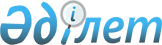 Об утверждении Программы развития внутристрановой ценности и экспортоориентированных производствПостановление Правительства Республики Казахстан от 30 июня 2022 года № 452.
      Правительство Республики Казахстан ПОСТАНОВЛЯЕТ:
      1. Утвердить прилагаемую Программу развития внутристрановой ценности и экспортоориентированных производств (далее – Программа).
      2. Центральным, местным исполнительным органам, государственным органам, непосредственно подчиненным и подотчетным Президенту Республики Казахстан (по согласованию), и иным организациям (по согласованию), ответственным за реализацию Программы:
      1) принять меры по реализации Программы;
      2) представлять в Министерство индустрии и инфраструктурного развития Республики Казахстан информацию о ходе реализации Программы ежеквартально, до 15 числа месяца, следующего за отчетным кварталом.
      3. Министерству индустрии и инфраструктурного развития Республики Казахстан ежеквартально, до 25 числа месяца, следующего за отчетным кварталом, представлять сводную информацию о ходе реализации Программы в Аппарат Правительства Республики Казахстан.
      Сноска. Пункт 3 - в редакции постановления Правительства РК от 17.03.2023 № 236 (вводится в действие по истечении десяти календарных дней после дня его первого официального опубликования).


      4. Контроль за исполнением настоящего постановления возложить на Первого заместителя Премьер-Министра Республики Казахстан.
      5. Настоящее постановление вводится в действие со дня его подписания. Программа  развития внутристрановой ценности и экспортоориентированных производств  Введение
      Программа развития внутристрановой ценности и экспортоориентированных производств (далее – Программа) направлена на расширение номенклатуры промышленных товаров, востребованных на внутреннем и внешнем рынках, путем развития базовых условий, создания производств базового сырья, оказания системных, долгосрочных стимулов для модернизации и формирования новых производств и повышения конкурентоспособности действующих и новых казахстанских компаний. 
      Действующая модель развития, ориентированная на постепенный рост в условиях нестабильной конъюнктуры в мировой экономике и ограниченных механизмов поддержки предпринимателей (обязательства Всемирной торговой организации (далее – ВТО), Евразийского экономического союза (далее – ЕАЭС), требует переоценки и перехода к новой модели роста экономики. 
      В этой связи необходимо стимулировать рост производства казахстанских товаров расширением и "усложнением" номенклатуры через дозагрузку действующих предприятий, обновление их основных фондов и запуск новых производств, производств базового сырья, создание нормативной базы, устранение барьеров, обеспечение базовой инфраструктурой, доступным финансированием, в том числе за счет привлеченных инвестиций для повышения локализации производств направленных на насыщение внутреннего рынка с последующим выходом на экспорт, для успешной конкуренции с зарубежными поставщиками на внутреннем рынке.
      При этом следует учесть, что в среднесрочном периоде доля государственного финансирования должна последовательно снижаться в пользу внебюджетных источников. 
      Подход к реализации настоящей Программы будет основываться на реализации проектов и системных мер для стимулирования организации новых производств. 
      2. Анализ индустриального развития Республики Казахстан
      2.1 Анализ предыдущих программ развития индустриализации 
      В Казахстане с 2010 года поэтапно реализуется политика промышленно-инновационного развития, направленная на создание высокопроизводительной и экспортоориентированной обрабатывающей промышленности, которая позволила стабилизировать негативные процессы, связанные с падением доли обрабатывающей промышленности в валовом внутреннем продукте (далее – ВВП) и заложить базовые условия для запуска процесса диверсификации экономики.
      Так, с 2010 по 2021 годы проводимая политика индустриализации позволила увеличить производство предприятий обрабатывающей промышленности в 3,4 раза с 3,8 до 13,2 трлн тенге, при этом валовой объем за данный промежуток составил около 84,7 трлн тенге (в период первой пятилетки индустриализации – 26,1 трлн тенге, второй – 58,6 трлн тенге).
      Валовая добавленная стоимость (далее – ВДС) обрабатывающей промышленности увеличилась в 4,3 раза с 2,5 трлн тенге в 2010 году до 10,8 трлн тенге в 2021 году. Освоено производство новых видов продукции, ранее не производимых в Казахстане: грузовые и пассажирские вагоны, электровозы, грузовые, легковые автомобили и автобусы, трансформаторы, рентген аппаратура, светодиодные светильники, титановые слитки и слябы, отдельные виды лекарственных средств.
      Налоговые отчисления от предприятий обрабатывающей промышленности стали одним из основных источников значительных стабильных поступлений в бюджет за последние 11 лет (2010 – 2021 годы) и увеличились в 4 раза с 538,2 до 2157,5 млрд тенге.
      Несмотря на положительные итоги промышленной политики, инновационное и технологическое развитие обрабатывающей промышленности характеризуется:
      изношенностью основных фондов на многих предприятиях отрасли в 2020 году – 39,2 %; 
      низкой долей экспорта высокотехнологичной продукции в общем объеме экспорта обрабатывающей промышленности в 2021 году – 15,5 %;
      низкой инновационной активностью предприятий в обрабатывающей промышленности в 2020 году – 15,4 % и долей инновационной продукции в ВВП – 2,1 %.
      В рамках регулируемых закупок, динамика доли внутристрановой ценности с 2010 года имела следующую тенденцию: с 2010 по 2014 год – поступательный рост с 48,2 % до 63,2 %, с 2015 года — снижение с 57,5 % до 56,1 % в 2021 году. Основной причиной явилось соблюдение условий международных договоров в рамках интеграционных объединений вступления Казахстана в ВТО, следствием которого выступила отмена всех преференций для отечественных товаропроизводителей.
      Вместе с тем, обрабатывающая промышленность характеризуется зависимостью от сырья и комплектующих, которые не производятся на территории Казахстана и не имеют дальнейших перспектив к локализации. Доля импорта таких промежуточных товаров в перерабатывающих производствах может занимать до 50 % и более. 
      Объем импорта продукции обрабатывающей промышленности в 2021 году составил 38,3 млрд долл. США и представлен широким ассортиментом товаров обрабатывающей промышленности, состоящим из 4729 товаров, при этом 3200 позиций с объемом импорта более 100 тыс. долл США. Из них 80 % объема приходится на 524 товара.
      Анализ импорта обрабатывающей промышленности по широким экономическим категориям показывает, что за 2021 год завезено 44,6 % промежуточных товаров, 31,6 % потребительских товаров и 23,8 % средств производства.
      Импорт промежуточных товаров, используемых для дальнейшего производства (сырье, запчасти), состоит из товаров: машиностроения (27 %), металлургии (18 %) и химической промышленности (16 %). Наиболее ввозимыми из них являются автомобильные запчасти (556,0 млн долл. США), плоский прокат (418,8 млн долл. США), кузова (418,1 млн долл. США), полиэтилен (257 млн долл. США).
      Потребительские товары используются в конечном потреблении и представлены товарами машиностроения (29 %), продуктами питания (22 %) и фармацевтической промышленностью (12 %). Из потребительских товаров в страну ввозятся легковые автомобили (1337,1 млн долл. США), лекарственные средства (1092,0 млн долл. США), сотовые телефоны (768,8 млн долл. США) и т.д.
      Более 92 % импорта средств, участвующих в процессе производства товаров и услуг (оборудование, техника), занимают товары машиностроения: цифровые блоки обработки данных (1149,7 млн долл. США), вычислительные машины (294 млн долл. США), аппаратура для приема изображений и голоса (257,4 млн долл. США) и т.д.
      В отраслевой структуре текущая ситуация отражает неоднородность в развитии отдельных видов экономической деятельности обрабатывающей промышленности. В некоторых отраслях зависимость от импорта превышает 70 % и характеризуется невысокой долей экспорта: легкая, мебельная, машиностроительная промышленности, следствием чего выступает низкая доля внутристрановой ценности данных отраслей в регулируемых закупках. В традиционных отраслях – металлургии, химической промышленности экспорт превышает импорт, характеризуемый поставками за рубеж продукции низкого передела.
      Машиностроение
      Доля машиностроения в обрабатывающей промышленности равна 13,7 %. С 2010 года объем производства отрасли увеличился в 6 раз и составил 2304,8 млрд тенге в 2021 году. Основной рост произошел в следующих секторах: производство автотранспортных средств, трейлеров и полуприцепов в 46,9 раза и объем производства составил 739,1 млрд тенге; производство прочих транспортных средств в 12,1 раза (или 1115 %) и составил 333,2 млрд тенге; производство машин и оборудования, не включенных в другие категории, в 5,6 раза (или 464 %) и составил 320,1 млрд тенге; производство электрического оборудования в 4,5 раз (или 348,8 %) и составил 221,1 млрд тенге; ремонт и установка машин и оборудования в 3,1 раза (или 210,7 %) и составил 653,4 млрд тенге; производство компьютеров, электронной и оптической продукции в 2,2 раза (или 123,8 %) и составил 37,1 млрд тенге. 
      При этом 83 % потребности внутреннего рынка в машиностроительной продукции обеспечивается за счет зарубежных поставок (более 60 % импорта приходится на Россию, Китай и Южную Корею; в пятерку экспортеров также входят Германия и США). 
      По итогам 2021 года объем импорта увеличился на 63,4 % в сравнении с 2010 годом и составил 16,5 млрд долл. США. Основные импортируемые товарные позиции: цифровые блоки обработки данных (7 %), транспортные средства с объемом двигателя 1500–3000 см3 (4,9 %), мобильные телефоны (4,7 %), кузова (2,5 %), самолеты и прочие летательные аппараты (2,3 %).
      Объем экспорта по сравнению с 2010 годом увеличился в 5,2 раза, составив 1946,5 млн долл. США, включая продукцию реэкспорта (телефоны, двигатели турбореактивные, самолеты и пр.). В структуре экспорта основная доля отечественных производителей приходится на буровые и эксплуатационные платформы (7 %), легковые автомобили с объемом двигателя 1500–3000 см3 (5,9 %), железнодорожные тележки ходовые балансирные, оси и колеса (5,4 %), аккумуляторы (4,3 %), и прочие товары. 
      Автомобилестроение
      Доля производства сектора автомобилестроения в общем объеме машиностроительной отрасли составила 33,1 % (763557 млн тенге) в 2021 году, производство казахстанскими компаниями покрывает 37,5 % объема внутреннего рынка. 
      Основной импортируемой продукцией автомобилестроения являются автомобили легковые с двигателем 1500–3000 см3; кузова для автомобилей легковых; автомобили легковые с двигателем 1000–1500 см3; двигатели внутреннего сгорания объемом более 1000 см3; автомобили легковые с двигателем более 3000 см3.
      Экспорт продукции автомобилестроения в 2021 году составил 272,4 млн долл. США. Основной экспортируемой продукцией автомобилестроения являются автомобили легковые с двигателем 1500–3000 см3; автомобили легковые с двигателем 1000 – 1500 см3; автомобили легковые с двигателем более 3000 см3; двигатели внутреннего сгорания; автомобили грузовые массой не более 5 т. 
      Железнодорожные локомотивы и подвижной состав
      Доля производства железнодорожных локомотивов и подвижного состава в общем объеме машиностроительной отрасли составила 12,4 % (286103 млн тенге), отечественное производство покрывает 61,1 % объема внутреннего рынка. 
      Импорт продукции железнодорожного машиностроения в 2021 году составил 580,1 млн долл. США. Основной импортируемой продукцией являются части железнодорожных локомотивов и подвижного состава; вагоны железнодорожные грузовые; вагоны железнодорожные пассажирские; путевое оборудование и устройства.
      Экспорт продукции железнодорожного машиностроения в 2021 году составил 152,4 млн долл. США. Основной экспортируемой продукцией являются части железнодорожных локомотивов и подвижного состава; железнодорожные локомотивы; вагоны железнодорожные грузовые; вагоны железнодорожные пассажирские. 
      Электротехническое машиностроение
      Доля электротехнического машиностроения в общем объеме машиностроительной отрасли составляет 11 % (252595 млн тенге), 20,5 % объема внутреннего рынка обеспечивается казахстанскими компаниями. 
      Импорт продукции электротехнического машиностроения в 2021 году составил 2533,2 млн долл. США. Основной импортируемой продукцией являются преобразователи статические; ветроэнергетические установки; распределительные щиты и основания для электрической аппаратуры; кабельно-проводниковая продукция; осветительное оборудование.
      Экспорт продукции электротехнического машиностроения в 2021 году составил 235,4 млн долл. США. Основной экспортируемой продукцией являются аккумуляторы электрические свинцовые; трансформаторы мощностью не более 650 кВА; трансформаторы мощностью 650–10000 кВА; двигатели переменного тока мощностью более 75 кВт; кабельно-проводниковая продукция.
      Сельскохозяйственное машиностроение 
      Доля производства сельскохозяйственной техники в общем объеме машиностроительной отрасли составила 7,3 % (167291 млн тенге), отечественное производство покрывает 41,3 % объема внутреннего рынка. 
      Импорт сельскохозяйственной техники в 2021 году составил 562,1 млн долл. США. Основной импортируемой техникой являются машины сельскохозяйственные для подготовки и обработки почвы; тракторы с двигателем более 130 кВт; комбайны зерноуборочные; тракторы с двигателем 37–75 кВт; части сельскохозяйственных машин.
      Экспорт сельскохозяйственной техники в 2021 году составил 4,95 млн долл. США. Основной экспортируемой техникой являются машины для уборки или обмолота сельскохозяйственных культур; тракторы с двигателем 37–75 кВт; машины сельскохозяйственные для подготовки и обработки почвы; прицепы, полуприцепы; тракторы с двигателем 75–130 кВт.
      Нефтегазовое машиностроение
      Доля нефтегазового машиностроения в общем объеме машиностроительной отрасли составляет 3 % (68487 млн тенге), отечественное производство покрывает только 9,4 % объема внутреннего рынка. 
      Импорт продукции нефтегазового машиностроения в 2021 году составил 1624,3 млн долл. США. Основной импортируемой продукцией являются арматура для трубопроводов и емкостей; насосы и компрессоры; машины и механизмы; насосы центробежные; оборудование для фильтрования и очистки жидкостей.
      Экспорт продукции нефтегазового машиностроения в 2021 году составил 74,5 млн долл. США. Основной экспортируемой продукцией являются арматура для трубопроводов и емкостей; прочие машины; насосы и компрессоры; насосы топливные, масляные; оборудование для фильтрования масла или топлива в двигателе внутреннего сгорания.
      Горнорудное машиностроение
      Доля горнорудного машиностроения в общем объеме машиностроительной отрасли составляет 1,1 % (26159 млн тенге), отечественное производство покрывает только 6,8 % объема внутреннего рынка. 
      Импорт продукции горнорудного машиностроения в 2021 году составил 960,6 млн долл. США. Основной импортируемой продукцией являются погрузчики одноковшовые фронтальные; машины полноповоротные; автомобили-самосвалы; части горнорудного оборудования; машины для измельчения или размалывания.
      Экспорт продукции горнорудного машиностроения в 2021 году составил 43,4 млн долл. США. Основной экспортируемой продукцией являются прочие части машин; машины полноповоротные; части горнорудного оборудования; машины для смешивания минеральных веществ; машины и механизмы для перемещения, трамбования.
      Электронная промышленность
      (Производство компьютеров, электронного и оптического оборудования)
      Электронная промышленность является третьим сектором мировой экономики по масштабам рыночного оборота после здравоохранения и банковского дела и первым – по динамике своего развития.
      В Казахстане насчитывается порядка 195 предприятий электронной промышленности, из них порядка 60 предприятий, производящих продукцию электронной промышленности.
      Доля производства компьютеров, электронного и оптического оборудования в обрабатывающей промышленности за 2021 год составляет 0,002 %.
      По итогам 2021 года объем производства в отрасли производства компьютеров, электронного и оптического оборудования составил 37,1 млрд тенге.
      При этом более 99 % потребности внутреннего рынка в отрасли производства компьютеров, электронного и оптического оборудования обеспечивается за счет зарубежных поставок. Объем импорта с учетом стран ЕАЭС составил 1,7 трлн тенге.
      Основными импортируемым товарами являются смартфоны, компьютерная техника, телекоммуникационное и серверное оборудование. 
      Общий объем экспорта с учетом реэкспорта составил 305 млрд тенге, из которых объем экспорта товаров, произведенных в Казахстане, составил 9,9 млрд тенге. 
      Черная металлургия
      Доля черной металлургии в обрабатывающей промышленности составляет 17,2 %. С 2010 года производство в черной металлургии увеличилось в 4,2 раза с 687,4 млрд тенге и достигло 2886,7 млрд тенге в 2021 году. 
      Увеличение объемов производства связано с ростом производства следующих видов продукции: стержней и прутков в 9 раз, профилей и уголков в 4 раза, труб и профилей полых бесшовных в 2 раза, передельного чугуна на 25 %, ферросплавов на 22 %, проката плоского на 5 %, стали нерафинированной на 4 %.
      Казахстанские компании производят 45 % продукции от объема внутреннего рынка. 
      Экспорт продукции черной металлургии за 2021 год составил 4841 млн долл. США, что на 36,7 % выше показателя 2010 года (3541,5 млн долл. США). Импорт в 2021 году составил 2 365,6 млн долл. США, что на 70,4 % больше 2010 года (1387,7 млн долл. США). Отрасль за анализируемый период сохранила статус экспортоориентированной, благодаря росту экспорта по всем основным товарным позициям.
      При этом наблюдается рост импорта по стержням и пруткам – в 3,4 раза (в 2010 году – 161 млн долл. США, в 2021 году – 544 млн долл. США), по плоскому прокату – в 3,2 раза (в 2010 году – 155,9 млн долл. США, в 2021 году – 492,1 млн долл. США), по трубам сварным на 8,4 % (импорт в 2010 году – 261,3 млн долл. США, в 2021 году – 283 млн долл. США).
      Цветная металлургия
      Доля цветной металлургии в обрабатывающей промышленности составляет 28,4 %. За период 2010 – 2021 годы производство увеличилось в более чем в 5 раз с 902,4 млрд тенге до 4774,6 млрд тенге. 
      Казахстанские компании производят 82,5 % продукции от объема внутреннего рынка.
      Увеличение объемов производства связано с ростом производства следующих видов продукции: золота необработанного и полуобработанного в 4 раза, серебра необработанного и полуобработанного в 2 раза, меди рафинированной в 1,5 раза.
      Экспорт продукции за 2021 год составил 8 006,3 млн долл. США, что в сравнении с 2010 годом (6 792,6 млн долл. США) выше на 17,9 %. Отрасль за этот промежуток также сохранила статус нетто экспортера, благодаря росту экспорта по всем основным товарным позициям, кроме свинца и золота.
      При этом объем импорта в 2021 году составил 679 млн долл. США, что в 5,5 раза больше, чем в 2010 году (124 млн долл. США). Рост импорта в 2021 году по отношению к 2010 году наблюдается по товарам, не имеющим производства в Республике Казахстан: плиты, листы, полосы или ленты толщиной более 0,2 мм из алюминия и его сплавов в 2,4 раза (с 13,4 до 30,9 млн долл. США), цирконий и изделия из него в 11,4 раза (с 1,1 до 13,1 млн долл. США), фольга алюминиевая в 1,2 раза (с 7,9 до 9,3 млн долл. США), плиты, листы, полосы и ленты из меди и ее сплавов толщиной более 0,15 мм в 1,4 раза (с 5,2 до 7 млн долл. США), прутки и профили из меди и ее сплавов в 2,5 раза (с 2,6 до 6,6 млн долл. США).
      Химическая промышленность
      Доля отрасли в обрабатывающей промышленности составляет 3,3 % в 2021 году. Объем производства увеличился в 5,3 раза с 104,1 млрд тенге в 2010 году до 554,7 млрд тенге в 2021 году. Данный рост вызван расширением производства: удобрений фосфорных в 4,8 раза; удобрений азотных в 2,8 раза; аммиака в 2,7 раза; красок на основе полимеров в 2,3 раза; добавок для сухих строительных смесей в 2,4 раза; моющих средств в 1,9 раз; кислоты серной в моногидрате в 1,6 раза; фосфора в 1,5 раза; окиси хрома в 1,4 раза и др.
      Казахстанские компании производят только 6,9 % от объема внутреннего рынка.
      За 2021 год также увеличился экспорт отрасли, составив 1061,5 млн долл. США, что в 2,6 раза больше по сравнению с объемом 2010 году (408,1 млн долл. США). 
      В 2021 году объем импорта составил 3248,7 млн долл. США, что в 1,9 раза больше по сравнению с 2010 годом (1691,7 млн долл. США). Подъем производства в смежных отраслях (металлургия, строительные работы, сельское хозяйство, нефтедобыча и др.) способствовал росту импорта: пигментов; загустителей; ароматизаторов; поверхностно-активных веществ; реагентов; полиэтилена и др.
      Легкая промышленность
      Доля отрасли в обрабатывающей промышленности составляет 0,8 %. Объем производства продукции легкой промышленности составил 139,9 млрд тенге, что в 4,1 раза выше 2010 года. Рост производства вызван увеличением выпуска одежды в 4,2 раза, текстильных изделий в 4,1 раза, кожаной и относящейся к ней продукции в 4 раза.
      Казахстанские компании производят 10 % от объема внутреннего рынка.
      Экспорт продукции легкой промышленности в 2021 году составил 83,3 млн. долл. США, что ниже импорта в 26 раз. 
      Импорт товаров легкой промышленности за 2021 год составил 2 177,6 млн долл. США, что в сравнении с 2010 годом выше в 5,8 раза: обувь прочая с подошвой и верхом из резины или пластмассы (358,3 млн долл. США, рост в 201 раза); чулки или гольфы женские из хлопчатобумажной пряжи (72,8 млн долл. США рост в 51,4 раза); брюки, комбинезоны, бриджи и шорты мужские из хлопчатобумажной пряжи (56,1 млн долл. США, рост в 7,7 раза); тканые ковры из химических материалов (46,2 млн долл. США, рост в 2,5 раза); майки, фуфайки с рукавами трикотажные, из хлопчатобумажной пряжи (45,8 млн долл. США, рост в 7,6 раза).
      Производство строительных материалов
      В обрабатывающей промышленности отрасль занимает долю в 5,4%. Объем производства в 2021 году составил 902,7 млрд тенге, что в 4,5 раза больше показателя 2010 года (202 млрд тенге). Увеличение объемов производства связано с ростом производства портландцемента в 2,7 раза, керамических кирпичей в 6,7 раза, бетона товарного в 2,2 раза, теплоизоляционных материалов в 3,4 раза, растворов строительных в 2,8 раз и др.
      Казахстанские компании производят 91 % от потребности в цементе, 95 % – в полимерных трубах, 98 % – в силикатном кирпиче, 72 % в гипсокартоне, примерно 60 % – в красках и лаках на основе полимеров. 
      При этом в отрасли среди товаров конечной отделки преобладают зарубежные товары: керамическая плитка, санитарно-технические изделия, обои, листовое стекло, минеральные плиты, кровельные материалы, линолеум и др.
      При этом объем импортной продукции в 2021 году составил 1394,3 млн долл. США, показав рост по отношению к 2010 году в 2,1 раза (679 млн долл. США). Увеличение импорта обеспечено за счет поставок отделочных материалов: обои в 2,7 раза; листовое стекло в 2 раза; линолеум в 1,7 раза; огнеупорные кирпичи в 1,7 раза и др.
      Экспорт продукции строительных материалов составил 215 млн долл. США в 2021 году, показав рост в 2 раза в стоимостном выражении к периоду 2010 года (106 млн долл. США).
      Мебельная промышленность
      Доля отрасли в обрабатывающей промышленности составляет 0,36 %. Объем производства составляет 59,7 млрд тенге, что в 2,8 раз больше 2010 года (21,5 млрд тенге). 
      Казахстанские компании производят 26 % от объема внутреннего рынка.
      Производство мебельной отрасли в основном является зависимым от импортной продукции (доля импорта в 2021 году – 74 %): хвойные пиломатериалы, ДСП, МДФ, фанера. 
      Вышеуказанные товары выступают сырьем для производства конечной продукции, так импорт продукции товаров мебельной отрасли в 2021 году составил 375,8 млн долл. США, увеличившись на 70,7 % по сравнению с 2010 годом (220,2 млн. долл. США), большая часть из которых приходится на сырье – плитная продукция – 269,2 млн долл. США.
      Экспорт мебельной промышленности за 2021 год составил 8 млн долл. США, показав рост в 7,3 раза в стоимостном выражении к уровню 2010 года (1,1 млн долл. США). 
      Производство продуктов питания 
      В 2021 году доля производства продуктов питания в структуре обрабатывающей промышленности составила 13,2 %, объем производства составил 2 216,7 млрд тенге, что 3,2 раза больше показателя 2010 года (695,2 млрд тенге).
      Основную долю в структуре производства пищевых продуктов занимают зерноперерабатывающая отрасль и молочная отрасль (по 18,4 %), мясоперерабатывающая отрасль (16,5 %), хлеб и хлебобулочная отрасль (11,2 %), масложировая отрасль (11,1 %), плодоовощная отрасль (4,7 %), рыбоперерабатывающая отрасль (1,3 %) и прочие (18,4 %).
      Объем импорта по продуктам переработки сельскохозяйственного сырья и пищевой промышленности увеличился на 18,7 % с 2752 млн долл. США до 3269 млн долл. США.
      В общей структуре импорта 8 % занимает сахар, 3,5 % – сыры и творог, 5,1 % – мяса птицы, 3,3 % – колбасные изделия.
      Экспорт по продуктам переработки сельскохозяйственного сырья и пищевой промышленности увеличился на 4,5 % (с 1348 до 1410 млн. долл. США). 
      В общей структуре экспорта 31 % занимает мука, 11 % – растительное масло, 8 % – волокно хлопковое, 5% – молочная продукция, 4,6% – макаронные изделия, 2,7 % – мясо птицы.
      Нефтегазохимия
      По итогам 2021 года объем производства нефтегазохимической продукции составил 190 тыс. тонн. Внутреннее потребление нефтегазохимической продукции находится в 100 % зависимости от импорта.
      По итогам 2020 года* импорт нефтегазохимической продукции составил 513 тыс. тонн, что в 1,2 раза больше показателя 2018 года. Наибольшую долю в импорте нефтегазохимической продукции составляет импорт полиэтилена (доля импорта в 2020 году – 34 %) и готовых масел (доля импорта в 2020 году – 24 %).
      При этом объем экспорта нефтегазохимической продукции в 2020 году составил 281 тыс. тонн, показав рост по отношению к 2018 году в 6,7 раза. Увеличение объема экспорта за анализируемый период обеспечено за счет производства и экспорта 200 тыс. тонн параксилола, что составило 72 % всей экспортируемой продукции в 2020 году.
      *Статистические данные Бюро национальной статистики Агентства по стратегическому планированию и реформам Республики Казахстан на 2021 год будут опубликованы 30 июня текущего года.
      Фармацевтическая и медицинская промышленность 
      Доля отрасли в обрабатывающей промышленности составляет 1,8% в 2021 году. Объем производства увеличился в 10 раз с 19,9 млрд тенге в 2010 году до 198,7 млрд тенге в 2021 году. 
      Отечественное производство лекарственных средств и медицинских изделий покрывает 24 % объема внутреннего рынка.
      Увеличение объема производства произошло благодаря участию отечественных производителей в государственных закупках в рамках гарантированного объема бесплатной медицинской помощи (далее - ГОБМП) и обязательного социального медицинского страхования (далее – ОСМС), в рамках заключенных офтейк-договоров, а также вследствие увеличения спроса на розничном рынке: вакцины, лекарственные средства, содержащие антибиотики, лекарственные средства, содержащие алкалоиды, перевязочные материалы, средства индивидуальной защиты (маски, перчатки). 
      В производстве основных фармацевтических продуктов и препаратов к уровню 2018 года Индекс физического объема (далее – ИФО) производительности труда составил 214 %; валовая добавленная стоимость составила 184 %; по объему инвестиции в основной капитал составляет 174 %. 
      За 2021 год экспорт отрасли составил 61,1 млн долл. США, что в 3,3 раза больше по сравнению с объемом 2010 года (16,6 млн долл. США). 
      В 2021 году объем импорта составил 1551 млн долл. США, что в 1,6 раза больше по сравнению с 2010 годом (974,7 млн долл. США). 
      2.2 Анализ внутристрановой ценности в регулируемых закупках 
      Доля внутристрановой ценности в 2021 году составила 56,1 %, что выше показателя 2010 года (48,2 %), но ниже пикового значения 2014 года (63,2 %). 
      Причиной такой динамики является отмена преференции по поддержке отечественных производителей в связи с принятием обязательств Казахстаном в рамках международной интеграции (условные скидки, приоритетный закуп, закуп из одного источника для отечественных поставщиков в закупочных процедурах государственных органов, национальных компаний и недропользователей), а также несвоевременное принятие альтернативных мер со стороны государственных органов.
      При анализе было выявлено, что при условии сохранения доли внутристрановой ценности на уровне 2014 года в экономику страны могло дополнительно поступать в среднем 1,6 трлн тенге ежегодно. 
      Структура закупок отражает, что показатель доли внутристрановой ценности выше 50 % достигается за счет высоких значений в работах – 58,9 %, услугах – 70,1 %, но при этом в товарах – 41%. 
      По субъектам доля внутристрановой ценности распределена следующим образом: 
      государственные организации: товары – 39,8 %, работы – 41,7 %, услуги – 55,3 %; национальные компании: товары – 65 %, работы – 53,2 %, услуги – 90,4 %; системообразующие предприятия: товары – 35 %, работы – 95,8 %, услуги – 92,7 %; недропользователи: товары – 19,2 %, работы – 76,7%, услуги – 59,4% соответственно.
      Таким образом, в закупках товаров значительная часть приходится на импортную продукцию, в том числе высокотехнологичную. Причинами такой ситуации выступает ряд факторов, связанных с качеством производимых товаров, высокой ценой относительно импортных аналогов и рядом других факторов, вызванных системными барьерами в обрабатывающей промышленности. 
      Системные барьеры 
      Основными барьерами в обрабатывающей отрасли являются дефицит доступного сырья для производств, слабая технологическая оснащенность, энергоемкость и капиталоемкость производства, износ основных фондов, ограниченность финансовых ресурсов, недостаточность квалифицированных кадров и экологические ограничения, которые в совокупности не позволяют в полной мере повысить конкурентоспособность казахстанских предприятий и внутристрановую ценность. 
      Одними из важных условий развития внутристрановой ценности являются наличие доступного капитала в достаточных масштабах, а также эффективное направление его через банковскую систему и другие рынки капитала в форме инвестиций. 
      Отечественные предприятия в условиях высоких кредитных ставок (>16 %), волатильности стоимости комплектующих, отсутствия гарантированного сбыта сталкиваются с финансовыми барьерами; заемные средства в основном используются для пополнения оборотных средств. 
      В силу рыночной конъюнктуры базовая ставка Национального Банка Республики Казахстан равна 14 %, что не позволяет в полной мере использовать заемные средства для инвестиционных целей. 
      Следствием дефицита дешевых и "длинных" денег выступает высокий износ оборудования, что снижает технический потенциал, увеличивает рост издержек, так как является причиной энергоемкого и капиталоемкого производства. Так, из 50 предприятий, потребляющих 62 % электроэнергии страны 14 относятся к обрабатывающей промышленности, износ основных фондов в целом за 2020 год составил 39,2 %, при этом наибольший износ пришелся на производство напитков (51,4 %), табачных изделий (50,7 %), металлургии (47,8 %), деревянных и пробковых изделий, кроме мебели (46,6 %).
      Дополнительное давление на развитие внутристрановой ценности оказывает дефицит высококвалифицированных инженерно-технических и рабочих кадров, средний возраст которых составляет 50 лет, в металлургической, энергетической и нефтегазовой отраслях. Дополнительно наблюдается нехватка инженеров для обслуживания современной техники, что приводит к привлечению иностранных специалистов ежегодно в количестве тысяча человек. 
      Отсутствие собственного доступного сырья вызывает риск уязвимости отечественного производства от курса национальной валюты и влияет на снижение конкурентоспособности отрасли. 
      Действующий Закон Республики Казахстан "О газе и газоснабжении" предусматривает установление предельной цены на газ на краткосрочный период, в то время как для обрабатывающей промышленности необходимо наличие фиксированной стоимости сырья на весь срок реализации проекта. К тому же, механизм определения предельной цены не распространяется на газ, добытый недропользователями в рамках соглашения (контракта) о разделе продукции, обладающего стабильностью налогового режима. Реализация газа такими недропользователями осуществляется на договорной основе и в настоящее время ведутся переговоры с крупными недропользователями по поставке сырья.
      Применение "старых" технологий в производстве является следствием слаборазвитой системы научно-исследовательских и опытно-конструкторских разработок, которые являются базовым условием для развития инновационной активности в промышленности. Даже несмотря на наличие технопарков, отделов коммерциализации при институтах и венчурных фондах, остается низкой конкурентоспособность национальной инновационной системы, число качественных проектов ограничено, а качественных "прорывных" проектов недостаточно. 
      В рамках инфраструктурного обеспечения встречаются вопросы подключения "последней мили". Так, по рейтингу Всемирного экономического форума Казахстан занял 67 место из 141 по индексу "Инфраструктура", что связано с наличием узких мест и ограничений у значительной доли бизнеса на региональном уровне с транспортной, энергетической инфраструктурой: неудовлетворительное состояние дорог, высокий износ электрических сетей. 
      В Казахстане функционируют 13 специальных экономических и 26 индустриальных зон, каждая из которых имеет потребность в строительстве современных объектов необходимых для реализации существующих и потенциальных инвестиционных проектов.
      Достижение целей углеродной нейтральности Казахстана к 2060 году также повлечет за собой ряд системных проблем, так как потребует глубокой трансформации производственных процессов в обрабатывающей промышленности. Наибольшая доля выбросов наблюдается при производстве базовых материалов (цемента, чугуна и стали, алюминия), которые в совокупности производят более 90 % всех выбросов от промышленных процессов.
      Декарбонизация на основных экспортных рынках резко снизит будущий глобальный спрос на продукцию отечественной промышленности, что потребует быстрого и эффективного перехода от неэкологичного сжигания ископаемых энергоресурсов к безуглеродным технологиям, масштабного внедрения "зеленых" инноваций в промышленности и иных технологий повышения энергоэффективности и энергосбережения.
      2.3 Анализ международного опыта
      В зарубежных странах открытая политика импортозамещения не ведется, но используется "латентный" механизм протекционизма внутреннего рынка через политику стимулирования национальной промышленности путем расширения способов гарантирования сбыта производимой в стране продукции. 
      Основными инструментами такой политики являются налоговое стимулирование, государственные закупки, таможенно-тарифное регулирование, государственное субсидирование и стандартизация. Инструменты используются для достижения различных целей в зависимости от обстоятельств. Например, в сегментах с невысокой долей импорта налоговые льготы или субсидирование могут применяться как для наращивания объемов внутреннего производства и последующего выхода компаний на экспортные рынки, так и для модернизации предприятий с целью поддержания уровня конкурентоспособности. В импортозависимых секторах тот же механизм позволит не поддержать, а повысить конкурентоспособность предприятий.
      В рамках налогового стимулирования перспективными видами налогового стимулирования считаются применение ускоренной амортизации высокотехнологичного оборудования и предоставление налоговых каникул на налог на прибыль и имущество для новых промышленных предприятий. 
      Государственные закупки, как отражает мировой опыт, могут выступить действенным инструментом политики импортозамещения. Учитывая, что рынок государственных закупок во многих странах составляет значительную часть ВВП, возможность местных компаний получать доступ к государственным заказам на приоритетных условиях обеспечивает отечественных производителей долгосрочными контрактами. 
      Так, в России постановления Правительства от 30 апреля 2020 года № 616 и № 617 и Правило "третий лишний" ограничивают участие в государственных закупках промышленных товаров, происходящих из иностранных стран. 
      В соответствии с законодательством США (“Buy American Act”) ограничиваются любые поставки для государственных нужд товаров и услуг иностранного производства. 
      В странах Европейского Союза (далее – ЕС) действует единый таможенный тариф, для которого характерна эскалация – увеличение ставки таможенной пошлины по мере повышения степени переработки товара.
      В США рынок определенных товаров регулируют ассоциации, например, Национальная ассоциация противопожарной защиты (National Fire Protection Association разрабатывает стандарты, предназначенные для минимизации риска и последствий пожара, устанавливая критерии для строительства, проектирования, обслуживания и установки оборудования. Стандарты на конкретный продукт могут быть разработаны разными ассоциациями и определить их перечень, не имея опыта, очень сложно. 
      В ЕС серьезными нетарифными барьерами стали экологические нормы страны-импортера. Несоответствие установленным требованиям приводит к введению различного рода количественных ограничений (прежде всего, временные запреты импорта, прекращение действия лицензии), ограничению пунктов пропуска товаров через таможенную границу и ряду других мер.
      При этом некоторые программы импортозамещения (Российская Федерация и Беларусь) характеризуются тем, что применялся продуктово-проектный подход с позиций организации выпуска приоритетных и критических видов продукции для внутреннего рынка, в первую очередь, для промышленных потребителей. В этой связи дополнительно разрабатывались отраслевые программы с такими мерами поддержки, как специальные инвестиционные контракты, фонд развития промышленности, субсидиарные меры поддержки, ориентированные на привлечение частных инвестиций в промышленность, создана инфраструктура поддержки экспорта.
      Цель и задачи
      Цель и задачи Программы соответствуют основным направлениям документов Системы государственного планирования: Общенациональному приоритету 8. "Построение диверсифицированной и инновационной экономики" Национального плана развития Республики Казахстан до 2025 года, Концепции индустриально-инновационного развития Республики Казахстан на 2021 - 2025 годы, задачам направления 1. "Индустриально-инновационное развитие" национального проекта "Устойчивый экономический рост, направленный на повышение благосостояния казахстанцев".
      Целью программы является насыщение внутреннего рынка конкурентоспособными товарами, произведенными на внутреннем рынке, с возможностью выхода на экспорт.
      Для реализации цели и формирования условий для развития конкурентоспособных предприятий необходимо решение следующих задач:
      расширение номенклатуры выпускаемых товаров на внутреннем и внешнем рынках;
      развитие базовых условий для устойчивого развития отечественного производства конкурентоспособных товаров.
      Успешная реализация цели и задач позволит достичь следующих индикаторов:  Таблица 1. Целевые индикаторы
      Возможность достижения основных индикаторов Программы будет также определяться перспективами развития мировой экономики (конъюнктурой сырьевых рынков и промышленных товаров, санкционной политикой и т.д.).
      Основные направления и механизм реализации Программы
      Для достижения цели Программы необходимо решение системных проблем и барьеров, препятствующих развитию предприятий обрабатывающей промышленности, обеспечению внутреннего рынка отечественными конкурентоспособными товарами, через реализацию поставленных задач. 
      Реализация задачи по расширению номенклатуры товаров на внутреннем и внешнем рынках будет вестись по следующим направлениям:
      1) производство товаров на действующих предприятиях;
      2) ввод в эксплуатацию новых производств;
      3) создание благоприятных условий для появления новых точек роста. 
      В рамках первого и второго направлений планируется совместно с бизнес-сообществом определение значимых товарных и сырьевых позиций для развития внутристрановой ценности и организации дальнейшей реализации их на внешние рынки. 
      В рамках первого направления до 2025 года планируется насыщение рынка 655 товарными позициями на действующих предприятиях. Это увеличение производства продукции в черной металлургии – технического кремния, изделий из чугуна, металлических бочек, труб, железных брекетов и других товаров; в цветной металлургии – производство золота сплава Доре, кабелей и проводов, электролитического марганца, алюминиевых профилей и других товаров; в машиностроении – расширение номенклатуры запасных частей для машин и механизмов, автотехники, комплектующих светового оборудования, трансформаторов, электрощитовых оборудований и других товаров; в химической промышленности – химреагенты для металлургической отрасли, микропорошок волластонита, краски, лак, аммиак, селитра, органические удобрения и т.д.; в стройиндустрии – кирпич (силикатный, керамический, керамзитный, гиперпрессованный), ЖБИ, бетон, сваи, асфальтобетонные смеси, шлакоблоки, битум и другие товары. 
      В рамках второго направления по организации ввода в эксплуатацию новых производств определено 106 ключевых товарных позиций, которые планируют обеспечение внутреннего рынка и выход на внешние до 2025 года. 
      Так, в черной металлургии – организация производства 5 ключевых товаров: легированные заготовки, стальные заготовки, полукокс, ферросплавы и ферросиликоалюминий. 
      В цветной металлургии 12 ключевых товаров, из которых 6 в алюминиевой отрасли: пищевые банки, оконные профили, плиты и листы, радиаторы и катанка; 4 в медной отрасли: кабельная продукция, катанка и провода, а также медные трубы. 
      В машиностроении – производство более 20 ключевых товаров: автомобильные шины, главные передачи мостов и балки грузовых автомобилей, автомобильные диски, грузовые автомобили, изотермические вагоны, высоковольтная аппаратура для подстанций, бытовая техника и другие товары. 
      В химической промышленности – организация производства 24 ключевых товаров: кальцинированная сода, электронные детонаторы, цианид натрия, геосинтетика, баритовый концентрат, каустическая сода, поливинилхлорид, порошковый полипропилен, минеральные удобрения, фосфоритовая мука, карбамид и другие товары. 
      В нефтегазохимической промышленности планируется организация производства полипропилена, метанола, терефталевой кислоты и полиэтилентерефталата, а также полиэтилена и бутадиена.
      В производстве строительных материалов планируется выпуск 9 ключевых товаров: керамическая плитка, сэндвич-панели, объемные блок-модули, теплоизоляционные материалы, напольные покрытия, автоклавные газоблоки, ЛДСП, межкомнатные двери, санфаянс. 
      В легкой промышленности планируется производство товаров, которые направлены на переработку отечественного сырья, а также на производство пряжи, тканей, текстильных изделий. 
      В производстве продуктов питания будет налажено производство по выпуску сахара, мясных и колбасных изделий, молочной продукции, в том числе сыров и творога.
      Касательно третьего направления по созданию условий для перспективных производств проанализировано и определено более 20 товаров.
      В черной металлургии существует потенциал переработки 12,5 млн тонн железорудного концентрата, что предопределяет необходимость создания сталелитейного завода для переработки концентрата в сталь, с последующим производством арматуры и автомобильных листов. 
      В цветной металлургии в секторе алюминиевого производства потенциал переработки глинозема составляет 830 тыс. тонн для локальной переработки глинозема, с дальнейшим обеспечением сырьем производственных предприятий по выпуску алюминиевой продукции.
      В части развития редких и редкоземельных металлов планируется строительство заводов по выпуску технологически сложной продукции – перренат аммония высшего качества и пентаоксид ванадия. 
      В машиностроении необходимо привлечение инвестиций на реализацию нишевых проектов для производства насосов, арматур для трубопроводов, емкостей, оборудования для фильтрования в нефтегазовом машиностроении. 
      В химической промышленности необходимо обеспечить реализацию производства поливинилхлорида, калийных и азотосодержащих удобрений, фосфоритовой муки, гербицидов, изопропилового спирта, эпихлоргидрина, эпоксидной смолы, нефтеполимерных смол, водорода, а также косметических и поверхностно-активных средств (моющие и чистящие средства).
      В легкой промышленности требуется строительство фабрики по переработке шкур. 
      В нефтегазохимической отрасли необходимо организовать производство бутадиена. 
      Реализация задачи по развитию базовых условий для устойчивого развития отечественного производства конкурентоспособных товаров будет основана на следующих системных мероприятиях:
      Обеспечение сырьем
      Одним из базовых условий для формирования внутристрановой ценности является обеспечение достаточными сырьевыми ресурсами, которые обеспечивают бесперебойное производство. Действующие предприятия сталкиваются с недоступностью и нехваткой сырья, несмотря на их наличие в стране; приходится приобретать сырье у иностранных поставщиков либо у посредников, что увеличивает себестоимость продукции, приводит к низкой загрузке мощностей (от 30 % до 50 %), и как следствие, невозможности насыщения внутреннего рынка товарами. 
      Для решения данного барьера необходимо в рамках соглашений с поставщиками сырья (в том числе этана, пропана и бутана), заключающихся при участии уполномоченного органа по стимулированию промышленности либо уполномоченного органа в области углеводородов, обеспечить действующие производственные предприятия необходимым объемом сырья по приемлемой цене. 
      Также в рамках внесения изменений в нормативные правовые акты будет актуализирован перечень товаров, подпадающих под определение "стратегических" (сырье и комплектующее), с учетом текущих потребностей для развития внутристрановой ценности.
      Дополнительно будут установлены тарифные и нетарифные ограничения сырьевых товаров, являющихся важными составляющими для производства и обеспечения оптимальной загрузки казахстанских предприятий. 
      Кроме того, будут проработаны вопросы по улучшению налогового режима для предприятий обрабатывающей промышленности в части: 
      1) установления уплаты НДС методом зачета для производителей на внутреннем рынке при импорте стратегического сырья; 
      2) отмены НДС при реализации отечественного металлургического сырья для отечественных производителей готовой продукции с высокой добавленной стоимостью с принятием встречных обязательств.
      Внесение изменений в нормативные правовые акты позволит создать законодательную основу для расширения товарной номенклатуры и создания новых производств в будущем. 
      Финансовое обеспечение
      Одними из важных условий решения системных проблем в целях развития внутристрановой ценности являются наличие доступного капитала в достаточных масштабах, а также эффективное направление его через банковскую систему и другие рынки капитала в форме инвестиций.
      В этой связи предусматривается выделение финансирования со стороны государства через институты развития и местных исполнительных органов (далее – МИО), а также для стимулирования банков второго уровня (далее - БВУ) с целью финансирования промышленных предприятий.
      В целом можно выделить 3 направления финансирования инвестиционных проектов:
      финансирование совместно с БВУ под 6 % для конечного получателя для малых проектов стоимостью до 2 млрд тенге, с номинальной ставкой вознаграждения, не превышающей базовую ставку вознаграждения, установленную Национальным Банком Республики Казахстан и увеличенную на 5 (пять) процентных пунктов, из которых разницу субсидирует государство;
      финансирование совместно с БВУ под 8 % для конечного получателя для средних проектов стоимостью от 2 до 7 млрд тенге получателя (в части БВУ), с номинальной ставкой вознаграждения, не превышающей базовую ставку вознаграждения, установленную Национальным Банком Республики Казахстан и увеличенную на 5 (пять) процентных пунктов, из которых разницу субсидирует государство;
      кредитование через финансовый институт развития проектов стоимостью от 7 млрд тенге не более 11 % для конечного заемщика.
      Для стимулирования БВУ предусмотрены следующие инструменты: 
      субсидирование ставки вознаграждения через финансовый институт развития на срок от 3 до 7 лет в зависимости от начала операционной фазы проекта; 
      гарантирование долгосрочных кредитов БВУ по принципу 70/30 (70 % стоимости займов БВУ покрывается за счет гарантии); 
      долевое финансирование малого и среднего бизнеса (далее - МСБ) совместно с финансовым институтом развития по схеме 20-20-60 % (20 % собственные средства заявителя, 20 % средства финансового института развития, 60 % кредитование БВУ). 
      Для финансирования индустриальных проектов совместно с БВУ в рамках первого уровня отбора будут применяться основные универсальные критерии со стороны БВУ касательно перспективности и успешности проекта.
      В рамках второго уровня отбора проекты будут сегментированы по целевым группам:
      1) развитие – проектам, направленным на модернизацию или расширение действующего предприятия, будут предоставляться субсидирование ставки вознаграждения через финансовый институт развития, а также возможность предоставления гарантий Фонда развития предпринимательства "Даму" не превышающая 70 % стоимости проекта, сумма кредита которого не превышает 2 млрд тенге;
      2) новому производству с опытом ведения аналогичного бизнеса предусматривается субсидирование ставки вознаграждения через финансовый институт развития и гарантирование займов для всех проектов по принципу 70/30, где только 70 % от суммы займа покрывается за счет гарантии, суммой займа не более 2 млрд тенге;
      3) новому производству без опыта ведения аналогичного бизнеса будет оказываться мера долевого финансирования проекта с возможностью субсидирования процентной ставки финансирования БВУ. 
      Дополнительно для крупных инвестиционных проектов обрабатывающей промышленности стоимостью свыше 7 млрд тенге (свыше 3 млрд тенге в сфере производства продуктов питания) будет внедрен механизм кредитования. Данный механизм предполагает финансирование инвестиционных проектов, в т.ч. создание и модернизацию объектов обеспечивающей инфраструктуры через АО "Банк Развития Казахстана" с конечной ставкой вознаграждения для заемщика не более 11 % (срок оказания государственной поддержки будет ограничен 5 годами) и сроком финансирования до 20 лет. Средства будут микшироваться с рыночными средствами (60 % средства государственного бюджета и 40 % средства, привлекаемые с рынка).
      Кроме того для предприятий, требующих кастомизированный подход к реализации новых проектов будут задействованы акиматы областей и городов Нур-Султана, Алматы и Шымкента совместно с Социально-предпринимательскими корпорациями (далее – СПК) для оказания локальных мер поддержки (выделение земли, аренда зданий, передача через СПК долговых проектов для повторной реабилитации через механизмы БВУ). При этом, финансирование проектов в регионах совместно с МИО будет осуществляться по принципу 50 % из республиканского бюджета на 50 % из местного бюджета. 
      Дополнительно для стимулирования развития новых индустриальных проектов могут применяться следующие инструменты финансирования:
      кредитование через финансовый институт развития крупных проектов, направленных на встраивание в глобальные цепочки производства, со ставкой 3 % годовых сроком до 20 лет;
      кредитование проектов, направленных на развитие внутристрановой ценности и(или) экспорт, со ставкой 7 % годовых сроком до 20 лет. Средства будут аккумулироваться за счет микширования (70 % – средства государственного бюджета и 30 % – средства, привлекаемые с рынка); 
      кредитование только проектов МСБ через АО "Фонд развития промышленности" и МИО со ставкой 3 % годовых сроком до 7 лет. Средства будут аккумулироваться за счет микширования (50% средства государственного бюджета и 50% средства местного бюджета).
      Планируется создание единого окна (маркетплейса) на базе акционерного общества "Национальный управляющий холдинг "Байтерек" (далее – АО "НУХ "Байтерек"), который позволит создать более удобный сервис от подачи заявки до получения меры поддержки. 
      В целях осуществления мониторинга акционерные общества "Казына Капитал Менеджмент", "Банк Развития Казахстана", "Фонд развития промышленности" и "Фонд развития предпринимательства "Даму" на ежеквартальной основе направляют отчеты об освоении и целевом использовании выделенных бюджетных средств в АО "НУХ "Байтерек".
      АО "НУХ "Байтерек" на ежеквартальной основе направляет отчеты в МИИР РК об освоении и целевом использовании выделенных бюджетных средств акционерными обществами "Казына Капитал Менеджмент", "Банк Развития Казахстана", "Фонд развития промышленности" и "Фонд развития предпринимательства "Даму".
      Для снижения сроков рассмотрения полной заявки планируется проработать вопрос предоставления БВУ мандата на выдачу заключения по гарантированию займов посредством передачи одобрения по гарантированию из финансового института развития в БВУ.
      Вместе с тем, для обновления основных фондов будет внедрен механизм лизинга промышленного оборудования.
      Также будут проработаны вопросы по применению исчисления двойной амортизации для отдельных секторов обрабатывающей промышленности по впервые введенным в эксплуатацию на территории Республики Казахстан фиксированным активам и предоставлению налоговых каникул на 3 года на налог на прибыль и имущество для новых промышленных предприятий.
      Обеспечение квалифицированными кадрами и развитие научно-исследовательских и опытно-конструкторских работ (далее – НИОКР)
      Внедрение новых технологий на производстве требует от работников фундаментально новых навыков, предполагающих знания как в отраслевых, так и информационных технологиях. 
      Для предприятий второго направления (новое производство) по организации новых производств будут внесены изменения в соответствующие нормативные правовые акты по утверждению типовых планов обучения по отраслям, необходимым для развития внутристрановой ценности. 
      Также будет организован промышленный "туризм" на новые производства, который позволит ознакомить преподавателей и будущих специалистов с текущими технологиями, а также повысить профессиональные навыки преподавателей. 
      В рамках подготовки необходимых кадров для организации производств будет актуализирован перечень инженерно-технических специальностей государственного образовательного заказа. 
      Также будет разработан механизм передачи технического и профессионального образования в доверительное управление промышленным предприятиям. Помимо этого будут выработаны механизмы организации осуществления дуального образования и подготовки необходимых кадров. 
      Касательно третьего направления (создание условий для новых предприятий), для организации основ внедрения новых технологий будут внесены изменения в классификатор специальностей высшего и послевузовского образования Республики Казахстан с учетом будущих требований, в том числе по программе "Болашак". 
      Регулируемые закупки
      Развитие внутристрановой ценности требует эффективных мер в регулируемых закупках, что в будущем должно позволить сформировать конкурентоспособную на внутреннем и внешнем рынках продукцию, посредством применения следующих инструментов:
      раскрытие приобретаемых товаров в закупаемых работах на этапе планирования;
      установление единых специализированных технических спецификаций по товарам, имеющим масштабное производство;
      установление приоритета приобретения товаров, работ и услуг на внутреннем рынке по несостоявшимся закупкам;
      создание общественных мониторинговых групп с привлечением активных членов общества с целью проверки закупочных процедур;
      актуализация перечня товаров для организации изъятия товаров, производимых отечественными предприятиями в рамках государственных закупок, с учетом международных обязательств; 
      включение в Закон Республики Казахстан "О промышленной политике" обязательств по заключению долгосрочных и офтейк-договоров для обеспечения гарантированного сбыта произведенной продукции отечественными предприятиями. 
      С целью повышения осведомленности о закупках в области недропользования, кооперации между недропользователями и отечественными машиностроительными предприятиями будет проработан вопрос создания Центра машиностроения для горно-металлургических предприятий по аналогии с Международным центром нефтегазового машиностроения за счет собственных средств предприятий горно-металлургического комплекса.
      Обеспечение инфраструктурой
      В целях налаживания производства по товарам всех трех категорий необходимо обеспечение действующих и новых предприятий соответствующей инфраструктурой и поддержкой на местах. Предприятия не должны сталкиваться с проблемами инфраструктурного характера, такими как водоснабжение, электроснабжение, газ, транспортные коммуникации. 
      Для предприятий будет внедрен инструмент программы по обеспечению равного доступа к инфраструктуре на условиях прямого финансирования и возмещения части затрат предприятий. 
      Также будут проработаны вопросы обеспечения необходимой инженерно-коммуникационной инфраструктурой. 
      Доступ на рынок ЕАЭС
      В рамках ЕАЭС углубление промышленной кооперации между государствами-членами обладает высоким потенциалом для обеспечения свободного взаимного доступа на рынки. Для этих целей предусмотрен механизм финансирования кооперационных проектов через Евразийский Банк Развития, который направлен на активизацию экспортно-импортных операций товаров обрабатывающей промышленности между странами.
      За счет формирования и расширения перечня товаров, включенных в Евразийский реестр промышленных товаров, стал доступен рынок государственных закупок России, который является наиболее крупным и привлекательным для участия казахстанских товаропроизводителей. 
      В рамках промышленной кооперации важным является системная работа по выявлению и устранению барьеров на рынках государств – членов ЕАЭС, препятствующих свободному перемещению промышленных товаров. 
      Также в целях повышения производственного и экспортного потенциала отечественной продукции в третьи страны требуется активное участие в вопросах формирования международных торговых соглашений совместно с партнерами по ЕАЭС (к примеру, соглашения о зонах свободной торговли между ЕАЭС и третьими странами). 
      Проект также позволит повысить эффективность организационной структуры производства и оптимально загрузить производственные мощности отечественных предприятий путем размещения заказов на разработку, производство и сервисное обслуживание промышленной продукции, а также выполнения технологических процессов.
      Для реализации второго направления кроме системных мер будут проведены дополнительные мероприятия. 
      Пояс МСБ 
      В рамках стимулирования внутристрановой ценности при реализации крупных проектов планируется создание пояса МСБ с привлечением спутниковых производств, которые будут привлекаться к обработке сырьевых товаров или предоставлению товаров собственного производства и (или) сервисных услуг системообразующему предприятию и по ним будут установлены обязательства в контрактах (лицензиях) на недропользование, а также приоритеты к приобретению товаров и сбыту собственного сырья у спутниковых предприятий. 
      Определение направлений для спутниковых предприятий будет проводиться инициаторами крупных проектов и курироваться местными исполнительными органами в рамках исполнения программы развития внутристрановой ценности. Для этого планируется обеспечение готовыми помещениями для организации производственных площадок и новых проектов за счет средств инициаторов и местных исполнительных органов.
      Помимо этого, планируется привлечь недропользователей и крупные предприятия к разработке собственных программ развития внутристрановой ценности на срок не менее 5 лет на основе долгосрочных договоров и офтейк-контрактов.
      Дополнительно будут проведены "точечные" специализированные мероприятия: поиск инвесторов, стимулирование заключения офсет-контрактов. Также планируется установление ключевых индикаторов для первых руководителей центральных государственных органов и МИО с целью мониторинга реализации проектов и ключевых задач в рамках исполнения Программы.
      Таким образом, достижение целей по вышеуказанным направлениям позволит снизить объемы и зависимость от ряда импортных номенклатур, которые будут локализованы за счет запуска отдельных проектов, а также повысить долю производства товаров отраслей обрабатывающей промышленности с высоким уровнем передела.
      Для третьего направления по выпуску товаров, имеющих потенциал производства в долгосрочной перспективе, помимо мероприятий первого и второго направления дополнительно будут проведены следующие мероприятия: 
      для определения потенциальных отраслей, имеющих возможность развития в долгосрочной перспективе, будут проводиться форсайт-исследования, что позволит сосредоточить усилия на тех направлениях, которые будут иметь потенциал на территории Республики Казахстан;
      для привлечения дополнительного источника финансирования уполномоченным органом будет проводиться поиск технологий и инвесторов. 
      Специализированные мероприятия
      В рамках перезаключения контрактов (лицензий) на недропользование будут внесены дополнения по развитию внутристрановой ценности, что позволит повысить долю внутристрановой ценности в закупках недропользователей.
      Местным исполнительным органам необходимо разработать и принять региональные программы развития внутристрановой ценности, в которых будет предусмотрен мониторинг и план реализации каждого импортозамещающего проекта. Мониторинг проектов на местах позволит своевременно принимать необходимые меры и повысит результативность проектов за счет привлечения руководства местных исполнительных органов. 
      Для повышения уровня персональной ответственности необходимо предусмотреть установление целевых индикаторов за первыми руководителями местных исполнительных органов по развитию внутристрановой ценности. Как показала практика, установление целевых индикаторов и персональной ответственности за ее исполнение за руководителями местных исполнительных органов является весьма действенным механизмом. 
      Дополнительно будет разработан комплекс мер по каждому отдельно взятому сектору обрабатывающей промышленности, направленных на развитие внутристрановой ценности, что позволит организовать проектно-отраслевой подход с учетом специфических условий каждого сектора.
      5. Источники финансирования
      Финансирование Программы будет осуществляться за счет республиканского и местных бюджетов, а также иных источников, не запрещенных законодательством Республики Казахстан.
      Объемы финансирования Программы, млрд тенге:
      6. Эффект от реализации Программы
      Реализация Программы имеет ряд целей, направленных на развитие внутристрановой ценности с последующим выходом на экспорт.
      В рамках реализации пула проектов по производству товаров обрабатывающей промышленности ожидается значительное замещение объема импортных товаров и составляющих. 
      Создание пояса МСБ вокруг крупных предприятий и недропользователей позволяет локально сократить объемы импортируемых товаров и создать новые производственные предприятия и новые рабочие места.
      В рамках реализации пула проектов планируется создание свыше 100 тысяч новых рабочих мест с привлечением специалистов из числа граждан Республики Казахстан, которые будут иметь конкурентоспособные заработные платы. 
      Помимо этого, за счет мероприятий, направленных на развитие кадрового потенциала, граждане Республики Казахстан, вовлеченные в реализацию проектов, смогут претендовать на постоянные высококвалифицированные рабочие места и конкурентоспособные заработные платы в соответствии со своими компетенциями.
      За счет локализации производств и создания нишевой продукции, отечественные предприятия смогут расширить свои текущие номенклатуры выпускаемой продукции. Ожидается, что ряд предприятий будет вовлечен в процесс создания новых производственных предприятий и наладки кооперационных связей в рамках отдельных направлений Программы.
      Ожидается повышение доли налоговых отчислений предприятий и организаций, вовлеченных в производство товаров обрабатывающей промышленности, за счет создания рабочих мест и повышения доходов за счет принимаемых мер поддержки.
      В рамках реализации Программы за период с 2023 по 2026 годы прирост инвестиций в обрабатывающую промышленность на территории Республики Казахстан составит свыше 20 трлн тенге, что также создаст товарооборот в стране (строительные материалы, работы по разработке проектно-сметной документации и строительно-монтажных работ и т.д.). Эффект от реализации отдельных проектов будет доступен еще на этапе создания производственных предприятий. План мероприятий (действий) по реализации Программы
      Сноска. План с изменениями, внесенными постановлением Правительства РК от 17.03.2023 № 236 (вводится в действие по истечении десяти календарных дней после дня его первого официального опубликования).
      Примечания: 
      *Источники и объемы финансирования, предлагаемых в Программе, будут определены в ходе их исполнения. При этом при рассмотрении вопроса финансирования мер Программы ответственным исполнителям необходимо обеспечить наличие финансово-экономических расчетов и обоснований по поступлениям в бюджет и дополнительной потребности в бюджетных средствах, а также по возможной оптимизации расходов бюджета в результате их реализации.
      Расшифровка аббревиатур: 
					© 2012. РГП на ПХВ «Институт законодательства и правовой информации Республики Казахстан» Министерства юстиции Республики Казахстан
				
      Премьер-МинистрРеспублики Казахстан 

А. Смаилов
Утверждена
постановлением Правительства
Республики Казахстан
от 30 июня 2022 года № 452
Паспорт

Наименование
Программа развития внутристрановой ценности и экспортоориентированных производств 
Основание для разработки
Пункт 33 Плана по реализации поручений Президента Республики Казахстан Токаева К.К., данных на заседании Мажилиса Парламента Республики Казахстан 11 января 2022 года. 
Государственный орган, ответственный за разработку Программы
Министерство индустрии и инфраструктурного развития Республики Казахстан
Цель
Насыщение внутреннего рынка конкурентоспособными товарами отечественного производства с последующим выходом на экспорт
Задачи
1. Расширение номенклатуры выпуска базового сырья, товаров на внутреннем и внешнем рынках.
2. Развитие базовых условий для устойчивого развития отечественного производства конкурентоспособных товаров.
Сроки реализации
2022 – 2026 годы
Целевые индикаторы
Производство востребованных на внутреннем и внешнем рынках промышленных товаров - 761 единица, в том числе ключевых товаров – 106 единиц.
Источники и объемы финансирования*
Общий объем финансирования
2023 год – 1 575,4 (РБ – 496,6; 
ВБС – 1078,8) млрд тенге;
2024 год – 1 512,9 (РБ – 481,2; 
ВБС – 1031,7) млрд тенге;
2025 год – 1 483,74 (РБ – 471,94; 
ВБС – 1011,8) млрд тенге;
2026 год – 1 425,6 (РБ – 463,7; 
ВБС – 961,8) млрд тенге. 
№
п/п
Целевые индикаторы
Ед. изм.
Прогноз
Прогноз
Прогноз
Прогноз
Ответственные за исполнение
№
п/п
Целевые индикаторы
Ед. изм.
2023 год
2024 год
2025 год
2026 год
Ответственные за исполнение
1.
Производство востребованных товаров:
ед.
134
233
138
150
Министерства индустрии и инфраструктурного развития, здравоохранения, энергетики, сельского хозяйства, цифровой и аэрокосмической промышленности 
1.1
Производство ключевых товаров 
ед.
43
15
20
28
Министерства индустрии и инфраструктурного развития, здравоохранения, энергетики, сельского хозяйства, цифровой и аэрокосмической промышленности 
Источник финансирования
2023
2024
2025
2026
Всего
Республиканский бюджет
496,6
481,2
471,94
463,7
1 913,42
Местный бюджет*
-
-
-
-
*будет определен после согласования бюджета МИО 
Внебюджетные средства
1 078,8
1 031,7
1 011,8
961,8
4 084,127
Всего
1 575,328
1 512,9
1 483,7
1 425,5
5 997,547
№ п/п

Наименование мероприятия

Ответственные исполнители

Форма завершения

Срок завершения

Предполагаемые расходы, млн тенге

1

2

3

4

5

6

1. Расширение номенклатуры выпускаемых товаров на внутреннем и внешнем рынках

1.
Определение перечня проектов, направленных на развитие внутристрановой ценности и экспортоориентированных производств 
МИИР, МЭ, МЗ, МСХ, МЦРИАП, акиматы областей, городов Нур-Султана, Алматы и Шымкента 
перечень проектов
декабрь 
2022 год
 не требуются
2.
Включение проектов, направленных на развитие внутристрановой ценности и экспортоориентированных производств, в Единую карту индустриализации
МИИР, МЭ, МЗ, МСХ, МЦРИАП, акиматы областей, городов Астаны, Алматы и Шымкента, НПП "Атамекен" (по согласованию)
приказ МИИР 
ежегодно
 не требуются
3.
Принятие плана развития отраслей промышленности по развитию внутристрановой ценности и экспортоориентированных производств на 2022-2026 годы (принятие подпрограмм развития внутристрановой ценности и экспортоориентированных производств в разрезе отраслей)
МИИР, МЭ, МЗ, МСХ, акиматы областей и городов Нур-Султана, Алматы и Шымкента, НПП "Атамекен" (по согласованию)
решение МВК по повышению конкурентоспособности и эффективности промышленности
декабрь 
2022 года
 не требуются
2. Развитие базовых условий для устойчивого развития отечественного производства конкурентоспособных товаров

2.1 Сырьевое обеспечение

4.
Установление прямых обязательств производителей отечественного сырья по обеспечению отечественных производителей сырьем
МИИР, МЭ, МНЭ, МЗ, МСХ, МЦРИАП, НПП "Атамекен" (по согласованию)
 внесение изменений в Кодекс Республики Казахстан "О недрах и недропользовании", Закон Республики Казахстан "О промышленной политике"
2023 год
 не требуются
5.
Внесение предложений по установлению мер таможенно-тарифного и нетарифного регулирования в отношении сырьевых товаров, являющихся важными составляющими для производства и обеспечения оптимальной загрузки казахстанских предприятий
МИИР, МТИ, МСХ, МЭ, МЭПР, МЦРИАП, МФ, МНЭ, МЗ, НПП "Атамекен" (по согласованию)
информация в АПр
по мере необходимости
 не требуются
6.
Установление понятия "стратегическое сырье" – вид сырья, производство которого (в том числе извлечение, получение, выращивание, обогащение) отсутствует на территории РК"
МИИР, МТИ, МСХ, МЭ, МЦРИАП, МНЭ, МЮ, МЗ, НПП "Атамекен" (по согласованию)
 внесение изменений в Закон Республики Казахстан "О промышленной политике"
2023 год
 не требуются
2.2 Обеспечение доступным финансированием

7.
Создание "единого окна" (маркетплейс) на базе АО "НУХ "Байтерек" в целях более удобного способа получения финансовой поддержки
МИИР, МНЭ, АО "НУХ "Байтерек" (по согласованию)
"единое окно" (маркетплейс)
2023 год
 не требуются
8.
Предоставление бюджетных средств для АО "ФРП "Даму" для субсидирования проектов в обрабатывающей промышленности
МИИР, МНЭ, МФ, АО "НУХ "Байтерек" (по согласованию)
предоставление субсидий
2023 – 2026 годы
75 825 
(2023 год – 21 528; 2024 год – 27 041; 2025 год – 17 747; 2026 год – 9509)
9.
Выделение АО "НУХ "Байтерек" бюджетных средств для последующего фондирования/увеличения уставного капитала АО "БРК" для микшированного кредитования крупных проектов в обрабатывающей промышленности
МИИР, МНЭ, МФ, АО "НУХ "Байтерек" (по согласованию)
микшированное кредитование
2023 – 2026 годы
1 008 000
(2023 год – 252 000; 2024 год – 252 000; 2025 год – 252 000; 2026 год – 252 000)
10.
Предоставление бюджетных средств для АО "ФРП "Даму" для гарантирования проектов в обрабатывающей промышленности
МИИР, МНЭ, МФ, АО "НУХ "Байтерек" (по согласованию) 
предоставление гарантий
2023 – 2026 годы
8 800
(2023 год – 2 200; 
2024 год – 2 200; 
2025 год – 2 200; 
2026 год – 2 200)
11.
Внесение изменений в части субсидирования и гарантирования заемных средств БВУ
МИИР, МНЭ, МФ, АО "НУХ "Байтерек" (по согласованию)
 внесение изменений в постановление Правительства Республики Казахстан "О некоторых мерах государственной поддержки частного предпринимательства"
2023 – 2026 годы
 не требуются
12.
Выделение бюджетных средств АО "НУХ "Байтерек" для последующей капитализации АО "ККМ" в целях обеспечения долевого финансирования предприятий обрабатывающей промышленности по схеме 20-20-60 совместно с БВУ
МИИР, МФ, МНЭ, АО "НУХ "Байтерек" (по согласованию)
долевое финансирование
2023 – 2026 годы
20 800
(2023 год – 20 800
 единовременно на весь срок действия программы)
13.
Выделение бюджетных средств АО "НУХ "Байтерек" для последующего фондирования/увеличения уставного капитала АО "Фонд развития промышленности" для лизингового финансирования и кредитования проектов обрабатывающей промышленности.
МИИР, "АО "НУХ" Байтерек" (по согласованию), МФ, МНЭ
лизинговое финансирование и кредитование
2023 – 2026 годы
800 000
(2023 год – 200 000; 2024 год – 200 000; 2025 год – 200 000; 2026 год – 200 000)
14.
Проработка вопроса по привлечению финансирования (гранты, займы, и другие) от АБР, ЕАБР, ЕБРР, ИБР, ВБ для реализации проектов обрабатывающей промышленности, направленных на импортозамещение
МИИР, МНЭ, МФ, МСХ, МЭ, МЦРИАП, МЗ,
акиматы областей, городов Астаны, Алматы и Шымкента
договоры о займе, меморандумы
2023 – 2026 годы
 не требуются
15.
Установление обязательств по заключению офтейк-договоров с казахстанскими предприятиями 
МИИР, МЭ, МНЭ, МЦРИАП, МСХ, МЗ
 внесение изменений в Закон Республики Казахстан "О промышленной политике"
2023 год
 не требуются
2.3 Кадровое обеспечение и развитие НИОКР

16. 
Проработка вопроса по подготовке инженерно-технических кадров для индустриальных проектов в рамках государственного образовательного заказа
МНВО, МИИР, МСХ, МЭ, МЗ, МЦРИАП, акиматы областей, городов Астаны, Алматы и Шымкента
информация в МИИР
ежегодно
в рамках выделенных средств
17.
Внедрение "промышленного туризма" (посещение производственных объектов) в средних образовательных учреждениях для популяризации технических специальностей
МП, МНВО, МЗ, МИИР, МЦРИАП, МСХ, МЭ, акиматы областей и городов Астаны, Алматы и Шымкент, НПП "Атамекен"
(по согласованию)
информация в МИИР
ежегодно
 не требуются
18.
Внесение изменений по учебным планам специальностей технического и профессионального образования
МП, МТСЗН, МЗ, МСХ, МЗ, МЭ, МИИР, МСХ, НПП "Атамекен"
(по согласованию)
приказ МП
2023 год
 не требуются
19.
Актуализация перечня инженерно-технических специальностей государственного образовательного заказа
МНВО, МТСЗН, МЭ, МЗ, МФ, МИИР, МСХ, НПП "Атамекен"
(по согласованию)
приказ МНВО
ежегодно
 не требуются
20.
Разработка механизма передачи ТиПО под доверительное управление промышленным предприятиям
МП, МТСЗН, МЭ, МФ, МИИР, МСХ, НПП "Атамекен"
(по согласованию)
приказ МП
2023 год
 не требуются
21.
Внесение изменений в классификатор специальностей высшего и послевузовского образования РК с учетом будущих требований, в том числе по программе "Болашак".
МНВО, МТСЗН, МЭ, МФ, МЗ, МИИР, МСХ, НПП "Атамекен"
(по согласованию)
приказ МНВО
2023 год
 не требуются
22.
Актуализация профессиональных стандартов, гармонизация с национальной рамкой квалификации (НРК)
МИИР, М3, МЦРИАП, МЭ, МСХ, МТСЗН, НПП "Атамекен" (по согласованию)
приказ МИИР
ежегодно
 не требуются
2.4. Регулируемые закупки

23.
Проработка вопроса по раскрытию закупаемых товаров при закупке работ и услуг (перечень товаров) у поставщиков и подрядных организаций
МИИР, МФ, МЗ, МЦРИАП, МСХ, МЭ
Информация в КПМ
Ежегодно
 не требуются
24.
Разработка единых специализированных технических спецификаций по товарам, имеющим масштабное производство
МИИР, МЗ, МЦРИАП, МСХ, МЭ
решение МВК по повышению конкурентоспособности и эффективности промышленности
2023 год
 не требуются
25.
Установление приоритета закупа товаров, работ и услуг у отечественных поставщиков на внутреннем рынке в рамках договоров, направленных на развитие промышленности
МИИР, МЭ, МНЭ
 внесение изменений в Кодекс Республики Казахстан "О недрах и недропользовании", законы Республики Казахстан "О промышленной политике", Законы "О закупках отдельных субъектов квазигосударственного сектора", "О естественных монополиях"
2023 год
 не требуются
26.
Создание общественных мониторинговых групп под председательством МИО с привлечением активных членов общества в каждом регионе для участия в конкурсных комиссиях в закупках недропользователей, государственных органов и предприятий квазигосударственного сектора с целью осуществления контроля корректности конкурсных процедур
акиматы областей, городов Астаны, Алматы и Шымкента, МИИР, МФ, НПП "Атамекен" (по согласованию)
информация в МИИР
ежеквартально
 не требуются
27.
Актуализация перечня изъятий из национального режима товаров, производимых отечественными предприятиями обрабатывающей промышленности
МИИР, МТИ, МСХ, МЭ, МЗ, НПП "Атамекен" (по согласованию)
постановление Правительства Республики Казахстан
ежегодно
 не требуются
28.
Установление обязательств по заключению долгосрочных договоров с казахстанскими предприятиями в Законе Республики Казахстан "О промышленной политике"
МИИР, МЭ, МНЭ, МЗ, МСХ, МЦРИАП
 внесение изменений в Закон Республики Казахстан "О промышленной политике"
2023 год
 не требуются
29.
Создание центра машиностроения горно-металлургического комплекса (по аналогии с Международным центром нефтегазового машиностроения)
МИИР, НПП "Атамекен"
(по согласованию)
Информация в АПр
2023 год
за счет средств предприятий ГМК
30.
Установление обязательного требования наличия в контрактах и лицензиях на недропользование условий по развитию МСБ вокруг собственных производств
МИИР, МНЭ, МЮ, МЭ, МТИ
 внесение изменений и дополнений в Кодекс Республики Казахстан "О недрах и недропользовании"
2023 год
 не требуются
31.
Установление обязательства по разработке внутренних программ развития внутристрановой ценности в закупках крупных предприятий и недропользователей на 5-летний срок с обязательным заключением долгосрочных договоров с ОТП
МИИР, МЭ, МИО, МНЭ, НПП "Атамекен" (по согласованию)
 внесение изменений и дополнений в Закон Республики Казахстан "О промышленной политике" и Кодекс Республики Казахстан"О недрах и недропользовании"
2023 год
 не требуются
2.5. Обеспечение инфраструктурой

32.
Совершенствование законодательных условий функционирования специальных экономических и индустриальных зон
МИИР, МНЭ, МЭ, акиматы областей, городов Астаны, Алматы и Шымкента
 внесение изменений и дополнений в Закон Республики Казахстан "О специальных экономических и индустриальных зонах"
2023 год
 не требуются
33.
Внесение изменений и дополнений в законодательные акты по регулированию Единой карты индустриализации в обеспечении равного доступа промышленных предприятий к инфраструктуре с обязательным предоставлением на приоритетной основе энергоресурсов (земля, газ, вода, электричество) и технических условий к ним, а также мер государственной поддержки 
МИИР, МНЭ, МФ, АЗРК (по согласованию), НПП "Атамекен" (по согласованию)
внесение изменений и дополнений в Закон Республики Казахстан "О промышленной политике"
2023 год
 не требуются
34.
Проработка вопроса по обеспечению готовыми помещениями для организации производственных площадок и новых проектов местными исполнительными органами вокруг крупных предприятий
акиматы областей, городов Астаны, Алматы и Шымкента, МФ, СПК (по согласованию), МИИР
решение МВК по повышению конкурентоспособности и эффективности промышленности
2023 год
не требуются
2.7. Доступ на рынок ЕАЭС

35.
Развитие промышленной кооперации как инструмента выхода на рынок стран ЕАЭС, путем финансирования через международные финансовые институты
МИИР, МТИ, МНЭ, МФ, АО "НУХ "Байтерек" (по согласованию)
информация в АПр
ежегодно
не требуются
36.
Внесение предложений по расширению перечня товарных позиций реестра евразийских промышленных товаров для получения доступа на рынок государственных закупок государств - членов ЕАЭС
МИИР, МТИ, МЦРИАП, МЗ, МСХ, МЭ, другие заинтересованные государственные органы
решение Совета ЕЭК
2023 год
 не требуются
37.
Проведение переговоров по условиям доступа на рынки (Российская Федерация, Кыргызстан и др.) и принятие альтернативных мер при отсутствии консенсуса по выходу продукции на экспортные рынки третьих стран
МТИ, МИД, МИИР, другие заинтересованные государственные органы
протокол решений
2023 год
не требуются
38.
Формирование приоритетного отраслевого перечня товаров, представляющих экспортный интерес, в рамках подготовки к заключению соглашения о зоне свободной торговли между ЕАЭС и третьими странами
МТИ, МЗ, МИИР, МНЭ, МЦРИАП, МЗ, МСХ, МЭ, другие заинтересованные государственные органы
решение Коллегии, Совета ЕЭК
2023 год
 не требуются
2.8. Специализированные мероприятия

39. 
Проведение работ по применению условных скидок для отечественных переработчиков при нарушении контрактных обязательств недропользователями
МИИР, МТИ, МЭ
информация в АПр
2023 год
не требуются
40. 
Пересмотр условий контрактных обязательств при внесении изменений и дополнений в контракт недропользователей в соответствии с законодательством 
МИИР, МЭ
приказ МИИР
2023 год
 не требуются
41. 
Разработка и утверждение региональных программ развития внутристрановой ценности и экспортоориентированных производств
акиматы областей, городов Нур-Султана, Алматы и Шымкента, МИИР, НПП "Атамекен" (по согласованию)
информация в МИИР
2022 год
 не требуются
42. 
Установление ключевых индикаторов за первыми руководителями местных исполнительных органов по развитию внутристрановой ценности
МИИР, акиматы областей и городов Астаны, Алматы и Шымкент
информация в АПр
ежегодно
 не требуются
43. 
Введение ответственности МИО за реализацию проектов обрабатывающей промышленности
МИИР, акиматы областей, городов Астаны, Алматы и Шымкента
 информация в АПр
Ежегодно
 не требуются
44. 
Внедрение и поддержка онлайн сервиса "Биржа импортозамещения" на интернет-портале "Казахстанское содержание" для обеспечения прямого взаимодействия между отечественными товаропроизводителями и крупными заказчиками
МИИР, АО "КЦИЭ "Qazlndustry" (по согласованию)
информация в АПр
2023 - 2026 годы
в рамках выделенных средств
45.
Совершенствование действующего инструмента государственной поддержки по возмещению затрат при регистрации отечественных обработанных товаров, работ и услуг, и систем менеджмента качества (проведение технических, лабораторных, клинико-лабораторных испытаний на получение сертификации)
МИИР, МТИ, М3, МНЭ, МФ, МТИ, АО "КЦИЭ "Qazlndustry" (по согласованию), НПП "Атамекен" (по согласованию)
приказ МИИР
2023 год
 не требуются
46.
Проработка вопроса по улучшению налогового режима для предприятий обрабатывающей промышленности в части: 
установления уплаты НДС методом зачета для производителей на внутреннем рынке при импорте стратегического сырья; 
отмены НДС при реализации отечественного металлургического сырья для отечественных производителей готовой продукции с высокой добавленной стоимостью с принятием встречных обязательств;
применения исчисления двойной амортизации для отдельных секторов обрабатывающей промышленности по впервые введенным в эксплуатацию на территории Республики Казахстан фиксированным активам;
предоставления налоговых каникул на 3 года на налог на прибыль и имущество для новых промышленных предприятий;
обнуления НДС при реализации готовой продукции предприятий обрабатывающей промышленности.
МИИР, МНЭ, МФ, МСХ, МЭ, МЦРИАП, МЭГПР, МЗ
информация в АПр
Ежегодно
 не требуются
НПП "Атамекен"
– Национальная палата предпринимателей Республики Казахстан "Атамекен"
МСХ
– Министерство сельского хозяйства Республики Казахстан
МЮ
– Министерство юстиции Республики Казахстан
СПК
– социально-предпринимательская корпорация
АО "НУХ "Байтерек"
– акционерное общество "Национальный управляющий холдинг "Байтерек"
МНВО
– Министерство науки и высшего образования Республики Казахстан
АО "ФРП "Даму"
– акционерное общество "Фонд развития предпринимательства "Даму"
МЗ
– Министерство здравоохранения Республики Казахстан
ЕАЭС
– Евразийский экономический союз
МТСЗН
– Министерство труда и социальной защиты населения Республики Казахстан
МИИР
– Министерство индустрии и инфраструктурного развития Республики Казахстан
МФ
– Министерство финансов Республики Казахстан
АО "БРК"
– акционерное общество "Банк развития Казахстана"
МП
– Министерство просвещения Республики Казахстан
АО "ФРП"
– акционерное общество "Фонд развития промышленности"
РБ
– республиканский бюджет
АО "ФНБ "Самрук-Қазына"
– акционерное общество "Фонд национального благосостояния "Самрук-Қазына"
МТИ
– Министерство торговли и интеграции Республики Казахстан
МИД
– Министерство иностранных дел Республики Казахстан
МНЭ
– Министерство национальной экономики Республики Казахстан
МЦРИАП
– Министерство цифрового развития, инноваций и аэрокосмической промышленности Республики Казахстан
МЭПР
– Министерство экологии и природных ресурсов Республики Казахстан
МЭ
– Министерство энергетики Республики Казахстан
АО "КЦИЭ "QazIndustry"
– акционерное общество "Казахстанский центр индустрии и экспорта "QazIndustry"
АПр
– Аппарат Правительства Республики Казахстан